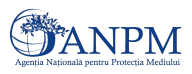 AGENŢIA NAŢIONALĂ PENTRU PROTECŢIA MEDIULUIwww.anpm.rogestiune_deseuri@anpm.rotelefon: 0212071125; fax: 0212071154STATISTICA DEȘEURILORPROBLEME ÎNTÂMPINATE LA VERIFICAREA/VALIDAREA DATELORALOCAREA TIPULUI DE CHESTIONARÎNCADRAREA DEȘEURILOR ALOCAREA OPERAȚIILOR DE VALORIFICARE / ELIMINAREMODUL DE COMPLETARE A CHESTIONARELORALOCAREA TIPULUI DE CHESTIONARAlocarea și completarea tipului de chestionar se face în funcție de activitatea pe care o desfășoară operatorul economic, astfel:Operatorii economici care desfășoară activități de producție, generatoare de deșeuri (toate cod-urile CAEN, cu exceptia E38 si G 4677), completează doar chestionar PRODDES. În cazul în care, pe lângă CAEN-ul de producție are și CAEN de colectare, dar colectează pentru procesul său de producție, va completa cantitatea colectată în câmpurile “cantitate preluată din țară” și/sau “cantitate preluată din afara țării”. În dreptul cod-ului de deșeu care intră în procesul de producție vor trece cod-ul R de reciclare în functie de tipul deșeului, iar în tabelul 2a își accesează propriul ID;Operatorii economici care desfășoară activități de colectare/tratare deșeuri încadrate sub CAEN E38 și G4677,  completează doar chestionar COLECTARE/TRATARE;  pentru deșeurile rezultate din propria activitate, altele decât cele colectate sau rezultate din dezmembrare, completează tabelul 3 din capitolul 1 al chestionarului.!Atenție: conform art. 23, alin (3) din OUG 92/2021 privind regimul deșeurilor, cu modificările ulterioare, ”Operatorii economici autorizaţi din punctul de vedere al protecţiei mediului să efectueze operaţiuni de colectare de deşeuri au obligaţia să le predea numai la instalaţii autorizate pentru efectuarea unei operaţiuni de eliminare sau valorificare”, deci asigurați-vă că în tabelele de valorificare și eliminare este introdus ID-ul unui operator economic care deține o instalație de tratare, nu ID-ul unui colector sau transportator. Deșeurile tratate, provenite de la o instalație de tratare, care sunt comercializate direct spre populație, sau prin intermediul magazinelor de desfacere directă, se consideră reciclate și se va aloca un cod de valorificare în funcție de materialul reciclat (R3, R4 sau R5).Operatorii economici de salubritate care desfășoară activități de colectare a deșeurilor municipale (CAEN 3811), completează chestionar MUN; Operatorii economici care desfășoară activități de tratare a deșeurilor (CAEN 3821, 3822, 3831 și 3832), completează și chestionar TRAT (pentru instalațiile pe care le dețin), pe lângă chestionarele COLECTARE/TRATARE, MUN;Operatorii economici, operatori ai stațiilor de epurare municipale sau industriale (doar industriile: textilă/pielărie, hârtie și alimentară), completează chestionar NĂMOL.ÎNCADRAREA DEȘEURILOR CONFORM DECIZIEI 2014/955/UE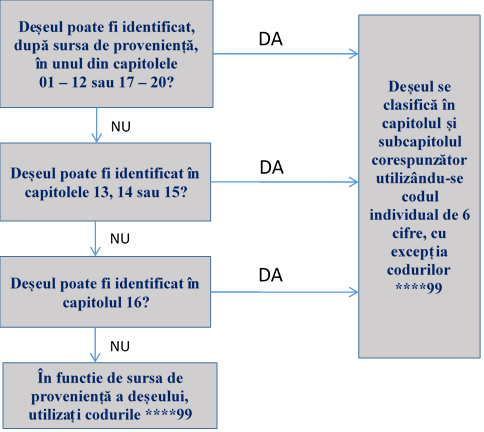 Încadrarea deşeurilor la unul dintre codurile cu 6 cifre din lista deşeurilor se realizează conform legislaţiei europene în domeniu, şi anume Decizia 2014/955 de modificare a Deciziei 2000/532/CE de stabilire a unei liste de deşeuri în temeiul Directivei 2008/98/CE, după cum urmează:se identifică activitatea generatoare de deşeuri din cap. 01-12 sau 17-20;se identifică subcapitolul în care se încadrează deşeul;se identifică, în cadrul subcapitolului, deşeul în mod individual, conform codului corespunzător, format din 6 cifre, excluzându-se codurile terminate cu 99;dacă deşeul nu este identificat la cap. 01-12 sau 17-20, se examinează pentru identificarea deşeului cap. 13, 14 şi 15;dacă deşeul nu este identificat nici în cap. 13, 14 şi 15, se examinează cap. 16;dacă deşeul nu este identificat nici în cap. 16, atunci se examinează pentru identificare codurile cu terminaţia 99 – alte deşeuri, corespunzătoare activităţii din care provine deşeul.Recomandare: pe cât posibil evitați încadrarea unui deșeu la un cod cu terminația 99. Contactați-ne dacă aveți nevoie de ajutor pentru încadrare.  Atenție! Dacă se va aloca un cod cu teminația 99  va fi obligatoriu de descris în detaliu ce reprezintă acel deșeu in nota de introducere, inclusiv o compoziție a deșeului respectiv. Sunt situaţii în care o unitate de producţie specifică poate fi nevoită să îşi clasifice activităţile pe mai multe capitole: de exemplu, o uzină de maşini poate să genereze deşeuri evidenţiate în capitolele 12 (deşeuri rezultate în urma procesului de dare de formă şi în urma tratării suprafeţei metalelor), 11 (deșeuri anorganice conținând metale, provenind din tratarea și acoperirea metalelor) și 08 (deșeuri provenind din utilizarea substanțelor de acoperire) pentru că diferite capitole corespund unor etape diferite ale procesului de producție.Producătorii şi deţinătorii de deşeuri persoane juridice sunt obligaţi să încadreze în lista deşeurilor fiecare tip de deşeu generat din propria activitate;În cazul unui tip de deşeu care se încadrează potrivit listei deşeurilor sub două coduri diferite, în funcţie de posibila prezenţă a unor caracteristici periculoase - codurile marcate cu asterisc, încadrarea ca deşeu nepericulos se realizează de către producătorii şi deţinătorii de astfel de deşeuri numai în baza unei analize a originii, testelor, buletinelor de analiză şi a altor documente relevante.Pentru identificarea corectă a deșeului, e de preferat să se evite codurile de deșeuri cu terminația “99”.Modul de încadrare a deșeurilor în raportare, va fi verificat și cu prevederile autorizației de mediu, în cazul în care operatorul economic o deține.Exemple:Fragmentele/bucăţile de metale feroase și neferoase de diferite dimensiuni care provin de la modelarea și tratarea fizică și mecanică a metalelor, trebuie încadrate de generator la 12 01 01 (pilitură şi şpan feros), respectiv 12 01 03 (pilitură şi şpan neferos) chiar dacă, la o primă vedere, termenii „pilitură” şi „şpan” ar conduce la o interpretare mai restrictivă. Precizăm că acelaşi punct de vedere se regăseşte şi în ghidurile în vigoare la nivelul altor SM (cum ar fi UK), unde se precizează clar că aşa numitul „ferrous and non-ferrous metal scrap” se clasifică la unul din cele patru coduri (12 01 01, 12 01 02, 12 01 03, 12 01 04 ) , şi nu la 12 01 99;Deșeurile provenite de la demontarea echipamentelor electrice și electronice se încadrează la subcapitolul 16 02;Deșeurile metalice provenite de la demolarea/demontarea utilajelor de mari dimensiuni care nu se încadrează ca echipamente electrice și electronice vor fi încadrate la subcapitolul 17 04.Deşeurile rezultate din colectarea ambalajelor, inclusiv amestecurile de ambalaje din materiale diferite, se încadrează la codul 15 01, şi nu la codul 20 01;Deșeurile rezultate de la  instalațiile de tratarea a deșeurilor:19 10 deşeuri de la mărunţirea deşeurilor cu conţinut de metale (shredder);19 12 deşeuri de la tratarea mecanică a deşeurilor (de ex. sortare, mărunţire, compactare, granulare) nespecificate în altă poziţie a catalogului, pot apărea două situații, în funcție de specificul activității:Dacă se sortează deșeuri de ambalaje separat de alte tipuri de deșeuri (ex: deșeuri de ambalaj de hârtie și carton, separat față de alte tipuri de deșeuri de hârtie și carton) atunci cele două fluxuri de deșeuri care ies din stația de sortare trebuie codificate diferit – la capitolul 15 pentru deșeuri de ambalaje și la capitolul 19 pentru alte tipuri de deşeuri;Dacă fluxul de ieșire din stația de sortare este numai pe tip de material, fără a separa deșeurile de ambalaje, atunci codul unic pentru deșeuri este de la capitolul 19 12.ALOCAREA OPERAȚIILOR DE VALORIFICARE / ELIMINAREAlocarea codurilor de valorificare/eliminare se face în funcție de activitatea autorizată a operatorului economic care preia deșeurile (activitatea contractantului). In tabelele de mai jos sunt unele recomndări de utilizare a acestora.Operatii de valorificare (R)Codurile R6, R7, R8 și R11 nu reprezintă operații uzuale de valorificare a deșeurilor, drept pentru care utilizarea acestora trebuie analizată în detaliu. Operații de eliminare (D)Codurile D2, D3, D6 și D7  nu reprezintă operații uzuale de eliminare a deșeurilor, drept pentru care utilizarea acestora trebuie analizată în detaliu.UNELE RECOMANDĂRI ȘI PROBLEME ÎNTÂMPINATE LA COMPLETAREA CHESTIONARELORCHESTIONAR COLECTARE / TRATAREAcest chestionar va fi completat de operatorii economici care desfășoară activitate pe  CAEN 38 si 4677.CAP 1. TAB 1În acest tabel se vor trece doar deșeurile colectate din alte surse (fără deșeurile generate din activitatea proprie, care se vor completa în cap 1 tabel 3).Probleme întâmpinate:Sursa de colectare – atenție la această informație; nu de fiecare dată este completată;Codificarea deșeurilor colectate;Codificarea operațiilor de valorificare/eliminareCAP 1. TAB 2În capitolul 1, tabelul 2 se vor trece doar tipurile de deșeuri rezultate din dezmembrarea VSU și DEEE-uri:- codificarea deșeurilor după dezmembrare (probleme mai ales la DEEE-uri)  Dacă se dezmembrează VSU, codurile de deșeuri rezultate din dezmembrarea lor se încadrează tot pe 16 01. Excepție fac uleiurile uzate care intră pe 13. Piesele de schimb care au fost valorificate prin reutilizare, pentru realizarea “corelației” cu cantitatea din tabelul 1, se vor trece cu  “00 00 00”. Pe acest flux se vor trece toate tipurile de vehicule scoase din uz, nu doar M1 și N1; Dacă se dezmembrează DEEE-uri, codurile de deșeuri rezultate din dezmembrarea lor  recomandăm a se încadra pe 16 02;- cantitățile rezultate din dezmembrare din tab. 1 cu cod de valorificare R12, trebuie corelate cu ce rezultă din dezmembrare și trecute în tab. 2, pe tipuri de deșeuri (ex. Un VSU în tab. 1 are o greutate de 0,9 tone, în tab. 2 trebuie să avem suma cantităților de deșeuri rezultate din dezmembrarea acelui VSU, tot 0,9 t);Probleme: Vă reamintim că acest tabel este destinat doar operatorilor care desfășoară activitatea de dezmembrare VSU și DEEE-uri. Nu au ce căuta alte cod-uri de deșeuri, în afara celor de la 16 01 și 16 02. Exccepții apar dacă dezmembrarea este urmată de o mărunțire, așa cum se vede din tabelele următoare (Figura 3 si Figura 4 din Comunicarea Comisiei 124 /2018 privind orientări tehnice referitoare la clasificarea deșeurilor, paginile 65 si 67):
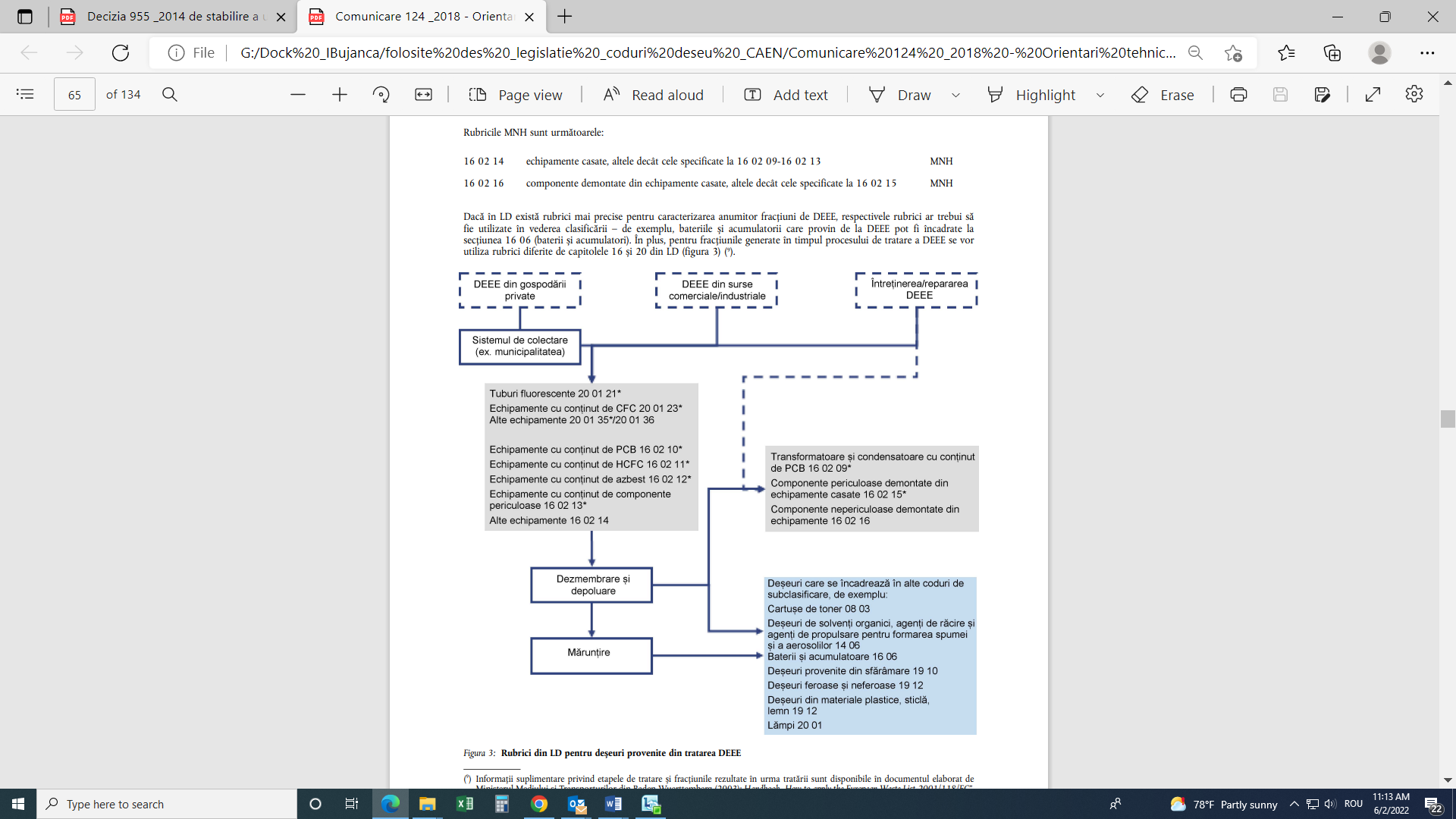 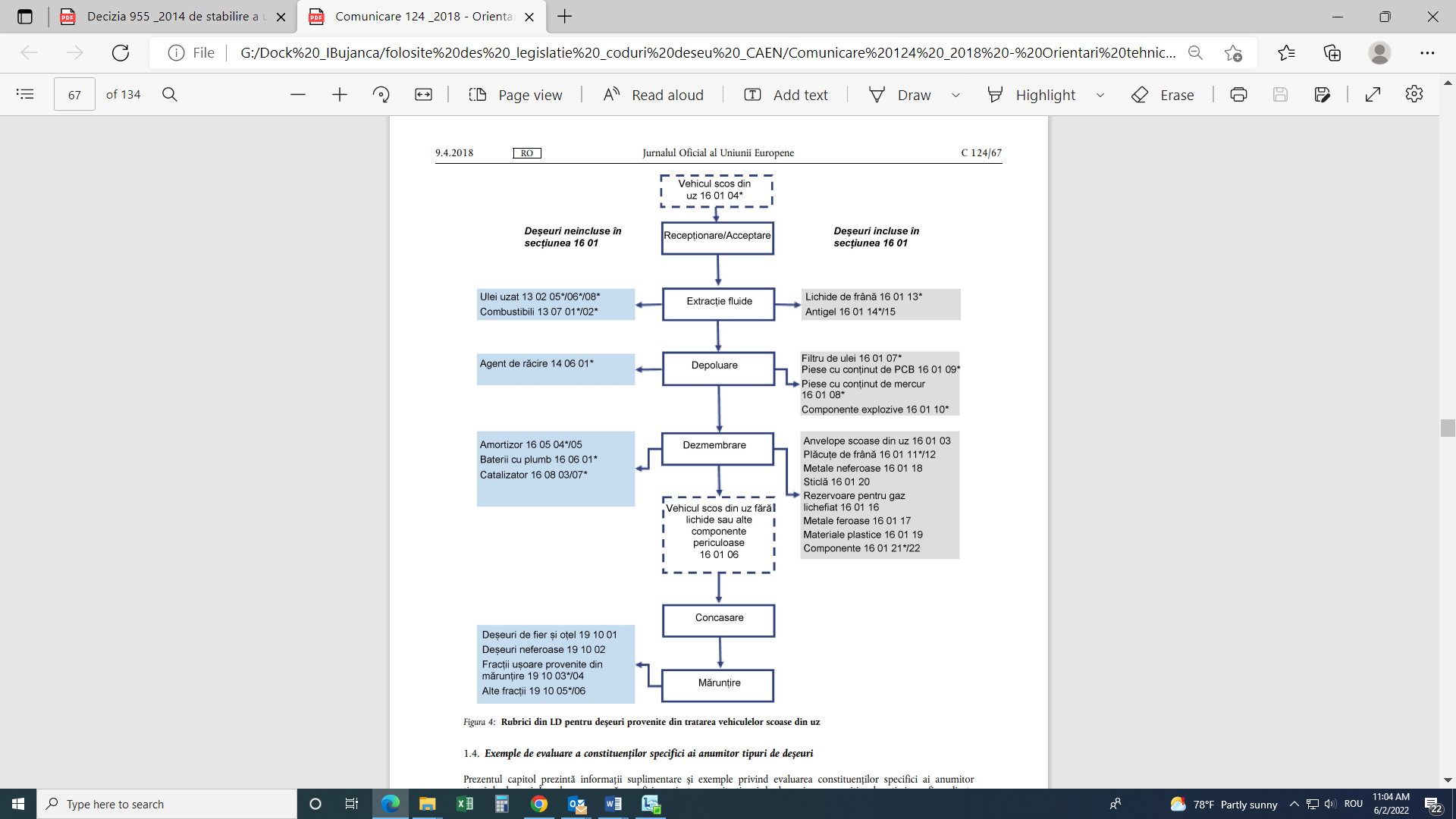 CAP 1. TAB 3În acest tabel se vor trece deșeurile rezultate din activitatea proprie, în afara celor colectate și rezultate din dezmembrare. CAP. 2 - se vor trece operatorii economici care preiau deșeurile spre valorificare/eliminare, cu datele de identificare ale punctului de lucru (CUI, adresa) și tipul de deșeu valorificat/eliminat cu codurile de valorificare/eliminare aferente activităților autorizate.Probleme: Nu este accesat corect ID-ul operatorului economic care preia deșeurile. În special la depozitare apar operatori economici care nu au nici o legătură cu activitatea de depozitare și care nu sunt administratori de depozite.CHESTIONAR MUN și corelațiile cu chestionarul TRATChestionarul MUN va fi completat de operatorii economici de salubritate.În tabelul 1 din cap. 1, vor fi trecute cantitățile de deșeuri menajere și asimilabile, pe tipuri de material în funcție de compoziția acestuia, pe colectare selectivă (dacă există dotare pentru acest tip de colectare) sau pe colectare în amestec, cantitățile valorificate/eliminate cu cod-uile R sau D, astfel:Când deșeurile pleacă din MUN către stațiile de sortare vot fi trecute cu cod de valorificare R12 iar în tab. A, va fi accesat ID-ul stației de sortare. Cantitatea din MUN cu R12 care se regăsește pe ID-ul stației de sortare trebuie să apară și în cap.4 din TRAT (chestionar TRAT cap .4, completat de stația de sortare, pe același ID), ca intrată în stația de sortare. NU TRECETI ÎN MUN CANTITĂȚILE REZULTATE DIN SORTARE – coduri cu 19!Când deșeurile pleacă din MUN către depozite – cantitățile respective vor fi trecute cu D5 (nu mai sunt depozite neconforme pentru deșeurile municipale), trebuie accesat corect ID-ul operatorului economic care preia deșeurile pentru depozitare. NU LĂSAȚI în acest capitol ID-uri ale operatorilor economici intermediari (apar alți salubriști, transportatori sau alți operatori economici care nu au legătură cu deșeurile municipale sau cu depozitarea).Când deșeurile pleacă din MUN către TMB-uri dotate cu stații de sortare, compostare – cantitățile respective de deșeuri vor fi trecute în MUN ca la punctul 1, cu R12 și accesat ID-ul operatorului administrator al TMB-ului,  care completează în TRAT, mai întâi cap. 4, iar din TRAT cap. 4, după ce are loc separarea acestora, cele care merg către valorificatori/reciclatori și biodegradabilul care merg către stațiile de compostare vor fi trecute în tab 4.2 cu ID-urile aferente operatorilor care preiau deșeurile respective, cu cod-urile R de reciclare/valorificare in funcție de activitatea contractantului, iar cele care intră în TMB (pentru stabilizare înaintea eliminarii) vor fi trecute în tab 4.3 cu D8 și accesat ID-ul TMB-ului (adică același ID); în cap. 6 din TRAT se accesează ID-ul depozitului și va fi pusă doar cantitatea intată în TMB în vederea tratarii biologice și eliminării ulterioare la depozitare. Când deșeurile pleacă din MUN către TMB-uri care nu au în dotare stații de sortare/compostare, completează în MUN codul de eliminare D8. În TRAT, cap. 6 se trec cantitățile ce intră în TMB, cantități care trebuie să corespundă cu ce pleacă din MUN cu D8. În cap.6 este accesat apoi ID-ul depozitului la care ajung în final deșeurile. Deoarece chestionarul nu prevede cantitatea care este redusă ca urmare a tratării mecano-biologice, vom solicita informația de la dumneavoastră prin e-mail, la fel ca-n anii anteriori.Atenție la cantitățile completate în tab 1 și tab 2 pe tipuri de deșeuri! Sunt unii operatori care trec toată cantitatea pe 20 03 01, fără să treacă cantitățile pe tipurile de deșeuri din tabel sau trec pe biodegradabil cca 90% din cantitate. Nu este corect, pentru că nu putem face compoziția deșeului menajer/municipal.CHESTIONAR TRATCAP. 1 – Instalații de compostare a deșeurilor municipaleCantitățile de deșeuri biodegradabile, care în MUN au fost colectate selectiv și care intră direct la compostare și care vin cu R3 din MUN, vor fi trecute ca și intrate în stația de compostare. Tot aici intră și cantitățile de biodegradabil care rezultă de la sortare și sunt trimise la compostare (bineînțeles atenție la ID-ul stației de compostare).Atenție la cantitățile intrate care trebuie să corespundă cu cele care vin din MUN sau din sortare; și atenție la capacitatea instalației.CAP. 2 – Instalații de tratare termică a deșeurilor (incineratoare și coincineratoare)Atenție la capacități, cantități incinerate (de verificat ordinul de mărime), coduri de deșeuri (uneori sunt și coduri de deșeuri care nu pot fi incinerate).CAP. 3 – Instalații de depozitare a deșeurilorTrebuie completate toate rubricile din tabele. Trebuie corelate datele între capacitatile proiectată, construită și ocupată, respectiv, capacitatea disponibilă la sfârșitul anului de raportare. Atenție: capacitatea disponibilă se calculează prin diferența dintre capacitatea construită și cea ocupată.  Va rog sa aveți în vedere si datele raportate în anii anteriori, de la o sesiune la alta (să fie corelate date precum suprafețele, capacitățile, cantitățile intrate în depozit, să se verifice și să se compare cu informațiile din autorizatiile de mediu, să se verifice capacitățile construite, pentru că de multe ori capacitatea construită NU este identică cu cea proiectată – de urmărit să se regăsească situația reală în chestionare, etc.).CAP. 4 – Instalații de sortare a deșeurilor municipaleAtenție la capacitățile de sortare și toate informațiile solicitate în tab. 4.1.Deșeurile valorificabile rezultate din instalația de sortare, vor fi trecute în cap 4.2 pe tipuri (coduri de deșeuri) cu  cantitățile aferente, cu R12 – către valorificatori sau cu R de reciclare – R3, R4 sau R5 sau, după caz, R1 către valorificatorii energetici.Ce pică de la instalația de sortare și merge la eliminare prin depozitare, va fi trecut în cap. 4.3 cu D5 și va fi accesat ID-ul depozitului (operatorului economic administrator de depozit). NU ACCESAȚI ÎN Cap.4.3 alte ID-uri decât cele ale administratorilor de depozite sau cu D8 dacă intră în TMB-uri. CAP. 5 – Stații de transfer a deșeurilor municipaleCAP. 6 – Instalații de tratare mecano-biologice a deșeurilor municipaleAtenție la cantitățile de deșeuri ce intră în TMB-uri, care trebuie să corespundă cu ce pleacă din MUN direct în TMB-uri sau ce pleacă din stațiile de sortare (cele care sunt dotate cu astfel de stații) către TMB-uri.CAP. 7 – Instalații de tratare fizico-chimiceRecomandare: pe cât posibil, a se completa instalațiile în cap.8 – Alte tipuri de instalații, pentru a avea proveniența deșeurilor și a putea vedea trasabilitatea.CAP. 8 – Alte instalațiiCAP. 8 – Alte tipuri de instalații Prese;Instalații de producere a granulelor din masa plastică, Instalații de extrudare a plasticului;Instalații de măcinare;Shredder;Instalații pentru fabricare peleți, etc.Stațiile de bioremediere (ale PETROM-ului) - vă rugăm să apară în acest capitol, NU la cap.7.Probleme întâmpinate:Trebuie asigurată trasabilitatea deșeului: codul de deșeu de la colectare, intrat în instalația de tratare și ce tip de deșeu iese din instalația respectivă (de ex. sunt situații în care într-o presă intră 15 01 01 și iese 15 01 02); Atenție: chestionarul TRAT este singurul chestionar în care se poate schimba cod-ul de deșeu ca urmare a  tratării acestuia. De regulă, într-o instalație de tratare deșeuri periculoase, poate să intre deșeul periculos și să iasă un deșeu nepericulos, stabilizat; Unde au loc pierderi materiale în urma operațiilor de tratare, sau pentru apa evaporată în urma unui proces de încălzire, pentru corelarea cantităților se va utiliza codul 99 99 99, iar în nota de introducere se va preciza că au loc pierderi materiale/ are loc evaporarea apei în urma procesului de tratare. Pierderile se vor introduce in tabelul de valorificare/eliminare cu codul 99 99 99 (in tone) si accesarea ID-ului instalației de tratare cu codul de valorificare R/eliminare D aferent instalației).Trebuie alocate corect codurile operațiilor de valorificare/eliminare.Operatorii economici care importă deșeuri, să menționeze în nota de introducere cantitatea totală importată (în tone), după care să completeze instalația de tratare în cap. 8 – Alte tipuri de instalații, iar în tabelul 8.2 Deșeuri primite să se vadă clar proveniența deșeurilor importate (nume, cui, date contact – cu localitatea si tara de provenienta). Atentie, pentru câmpurile editabile se alege din meniul ”Adaugă” se alege la Tip operator  Extern, ca în imaginea alăturată.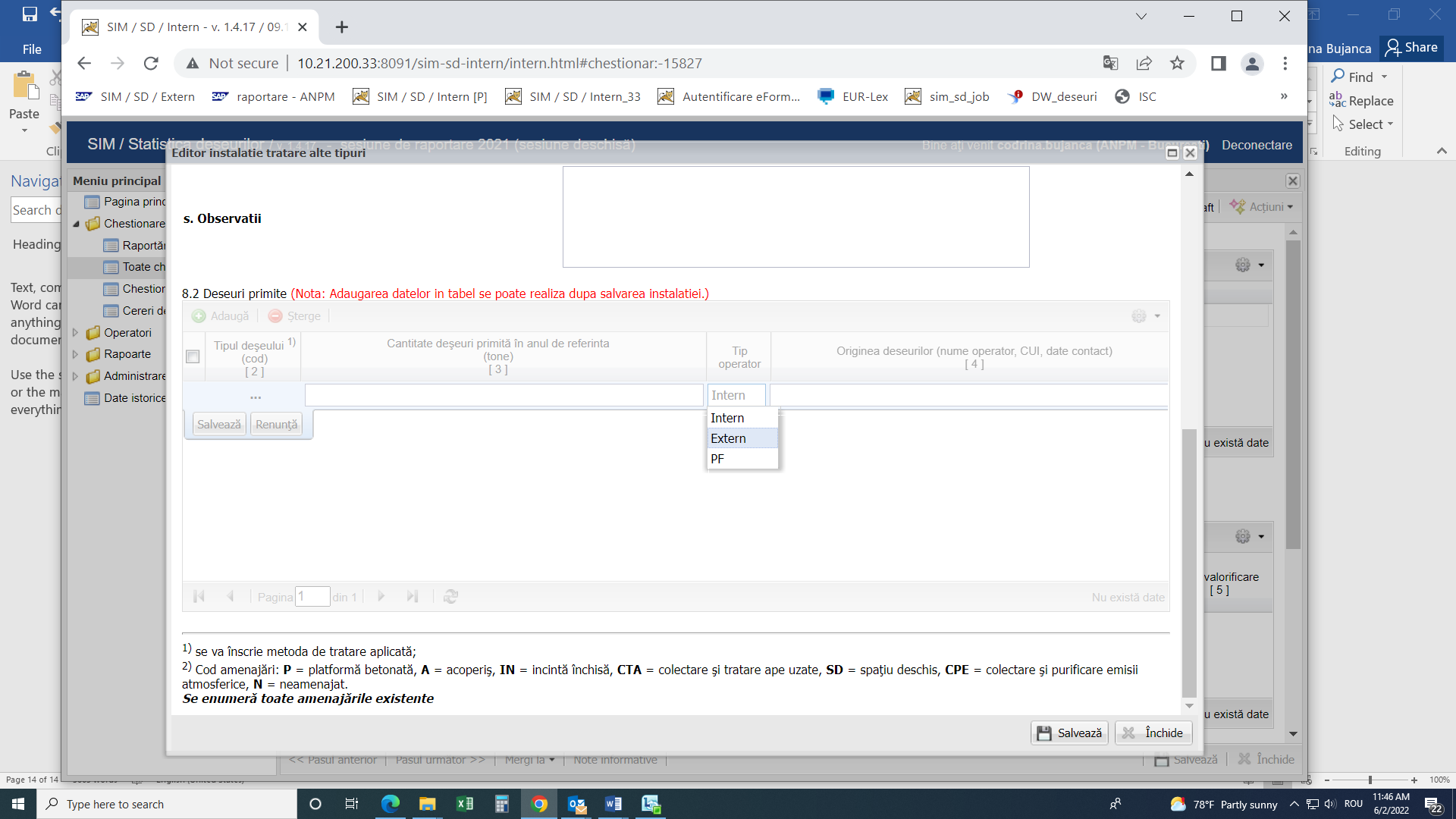 Notă: La fel se procedează pentru exporturile de deșeuri, din meniul ”Adaugă”, se alege la ”Tip”  Extern și câmpurile devin editabile.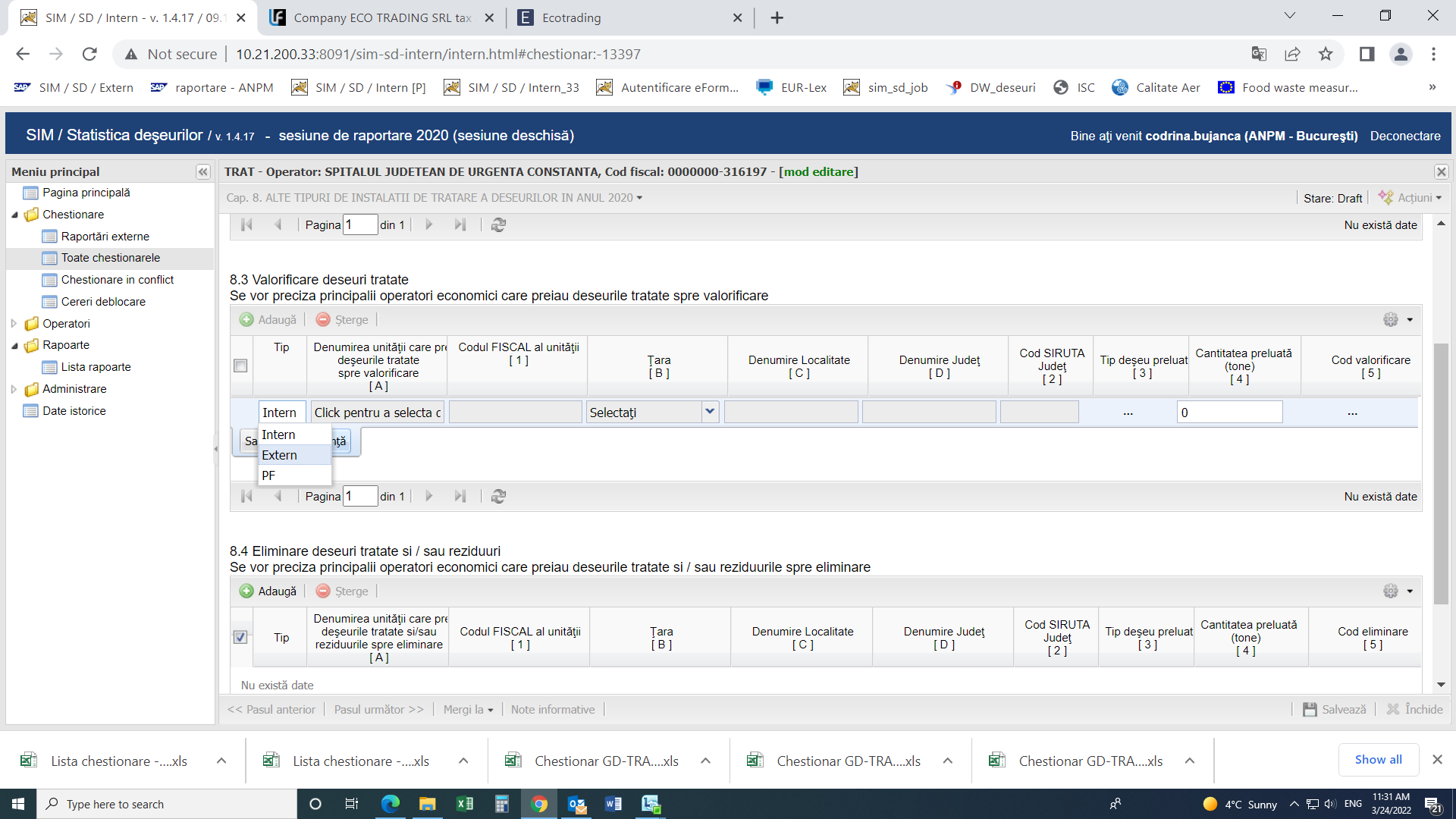 Cod valorificareDenumire (conform OUG92/2021 privind regimul deșeurilor, cu modificările și completările ulterioare)Denumire (conform OUG92/2021 privind regimul deșeurilor, cu modificările și completările ulterioare)UtilizareUtilizareR1Întrebuinţarea în principal drept combustibil sau ca altă sursă de energieÎntrebuinţarea în principal drept combustibil sau ca altă sursă de energie- valorificare prin co-incinerare (deșeu de hârtie și carton, plastic, lemn, textile, nămol, uleiuri etc.)- cei care produc combustibili alternativi (CLU, CLG, brichete, peleți, RDF – pentru fabrici de ciment) - valorificare prin co-incinerare (deșeu de hârtie și carton, plastic, lemn, textile, nămol, uleiuri etc.)- cei care produc combustibili alternativi (CLU, CLG, brichete, peleți, RDF – pentru fabrici de ciment) R 2Valorificarea/Regenerarea solvenţilorValorificarea/Regenerarea solvenţilorsolvențisolvenți R 3 Reciclarea/Recuperarea substanţelor organice care nu sunt utilizate ca solvenţi (inclusiv compostarea şi alte procese de transformare biologică). Aceasta include pregătirea pentru reutilizare, gazeificarea şi piroliza care folosesc componentele ca produse chimice şi valorificarea materialelor organice sub formă de rambleiaj.Reciclarea/Recuperarea substanţelor organice care nu sunt utilizate ca solvenţi (inclusiv compostarea şi alte procese de transformare biologică). Aceasta include pregătirea pentru reutilizare, gazeificarea şi piroliza care folosesc componentele ca produse chimice şi valorificarea materialelor organice sub formă de rambleiaj.-  activități de reciclare a deșeurilor de hârtie și carton, plastic și lemn, reciclarea anvelopelor, compostarea deșeurilor biodegradabile- uleiuri alimentare- granula rezultată din tratarea termica a deșeurilor de plastic-  activități de reciclare a deșeurilor de hârtie și carton, plastic și lemn, reciclarea anvelopelor, compostarea deșeurilor biodegradabile- uleiuri alimentare- granula rezultată din tratarea termica a deșeurilor de plasticR 4Reciclarea/Recuperarea metalelor şi compuşilor metalici. Aceasta include pregătirea pentru reutilizare.Reciclarea/Recuperarea metalelor şi compuşilor metalici. Aceasta include pregătirea pentru reutilizare.activități de reciclare a deșeurilor metalice feroase și neferoaseactivități de reciclare a deșeurilor metalice feroase și neferoaseR 5Reciclarea/Recuperarea altor materiale anorganice. Aceasta include pregătirea pentru reutilizare, reciclarea materialelor de construcţie anorganice, valorificarea materialelor anorganice sub formă de rambleiaj şi curăţarea solului care are ca rezultat valorificarea solului.Reciclarea/Recuperarea altor materiale anorganice. Aceasta include pregătirea pentru reutilizare, reciclarea materialelor de construcţie anorganice, valorificarea materialelor anorganice sub formă de rambleiaj şi curăţarea solului care are ca rezultat valorificarea solului.- activități de reciclare a deșeurilor de sticlă- deșeuri anorganice/ inerte folosite la construcția de drumuri- deșeuri inerte care intră în masa de clincher în fabricile de ciment- activități de reciclare a deșeurilor de sticlă- deșeuri anorganice/ inerte folosite la construcția de drumuri- deșeuri inerte care intră în masa de clincher în fabricile de cimentR 6R 6Regenerarea acizilor sau a bazelorRegenerarea acizilor sau a bazelorR 7R 7Valorificarea componenţilor utilizaţi pentru reducerea poluăriiValorificarea componenţilor utilizaţi pentru reducerea poluării R 8  R 8 Valorificarea componentelor catalizatorilorValorificarea componentelor catalizatorilorR 9R 9Rerafinarea uleiurilor uzate sau alte reutilizări ale uleiului uzatRerafinarea uleiurilor uzate sau alte reutilizări ale uleiului uzatuleiuri uzateR 10Tratarea terenurilor având drept rezultat beneficii pentru agricultură sau ecologieTratarea terenurilor având drept rezultat beneficii pentru agricultură sau ecologieTratarea terenurilor având drept rezultat beneficii pentru agricultură sau ecologie- activități de backfilling (deșeuri din construcții și demolări, deșeuri inerte în general, sticlă folosite la reumplerea unor excavații)- deșeuri utilizate pe terenurile arabile în scopul îmbunătățirii calității acestora (nămol, deșeurile rezultate de la compostare, animaliere)R 11 Utilizarea deşeurilor obţinute din oricare dintre operaţiunile numerotate de la R 1 la R 10Utilizarea deşeurilor obţinute din oricare dintre operaţiunile numerotate de la R 1 la R 10Utilizarea deşeurilor obţinute din oricare dintre operaţiunile numerotate de la R 1 la R 10R 12 Schimbul de deşeuri în vederea expunerii la oricare dintre operaţiunile numerotate de la R 1 la R 11. În cazul în care nu există niciun alt cod R corespunzător, aceasta include operaţiunile preliminare înainte de valorificare, inclusiv preprocesarea, cum ar fi, printre altele, demontarea, sortarea, sfărâmarea, compactarea, granularea, mărunţirea uscată, condiţionarea, reambalarea, separarea şi amestecarea înainte de supunerea la oricare dintre operaţiunile numerotate de la R 1 la R 11.Schimbul de deşeuri în vederea expunerii la oricare dintre operaţiunile numerotate de la R 1 la R 11. În cazul în care nu există niciun alt cod R corespunzător, aceasta include operaţiunile preliminare înainte de valorificare, inclusiv preprocesarea, cum ar fi, printre altele, demontarea, sortarea, sfărâmarea, compactarea, granularea, mărunţirea uscată, condiţionarea, reambalarea, separarea şi amestecarea înainte de supunerea la oricare dintre operaţiunile numerotate de la R 1 la R 11.Schimbul de deşeuri în vederea expunerii la oricare dintre operaţiunile numerotate de la R 1 la R 11. În cazul în care nu există niciun alt cod R corespunzător, aceasta include operaţiunile preliminare înainte de valorificare, inclusiv preprocesarea, cum ar fi, printre altele, demontarea, sortarea, sfărâmarea, compactarea, granularea, mărunţirea uscată, condiţionarea, reambalarea, separarea şi amestecarea înainte de supunerea la oricare dintre operaţiunile numerotate de la R 1 la R 11.- pentru schimbul de deșeuri între un generator și un colector- pentru operațiile de pretratare: sortare,  demontare, dezmembrare, compactare, mărunțire, shredderR 13 Stocarea deşeurilor înaintea oricărei operaţiuni numerotate de la R 1 la R 12 (excluzând stocarea temporară înaintea colectării, la situl unde a fost generat deşeul). Stocare temporară înseamnă stocare preliminară în conformitate cu anexa nr. 1 pct. 6.Stocarea deşeurilor înaintea oricărei operaţiuni numerotate de la R 1 la R 12 (excluzând stocarea temporară înaintea colectării, la situl unde a fost generat deşeul). Stocare temporară înseamnă stocare preliminară în conformitate cu anexa nr. 1 pct. 6.Stocarea deşeurilor înaintea oricărei operaţiuni numerotate de la R 1 la R 12 (excluzând stocarea temporară înaintea colectării, la situl unde a fost generat deşeul). Stocare temporară înseamnă stocare preliminară în conformitate cu anexa nr. 1 pct. 6.Există operatori economici care sunt autorizați pentru stocarea temporară a deșeurilor. Ei pot stoca deșeurile maxim trei ani, când destinația ulterioară a acestora este ‘valorificarea’.În cazul stocării temporare înaintea colectării, la situl unde a fost generat deşeul, chestionarele cuprind câmpul “stoc la sfârșitul anului”.Cod eliminareCod eliminareDenumire (conform OUG 92/2021 privind regimul deșeurilor, cu modificările și completările ulterioare)UtilizareD 1D 1Depozitarea în sau pe sol (de exemplu, depozite de deşeuri etc)halde de sterilD 2D 2tratarea solului(de exemplu, biodegradarea deşeurilor lichide sau nămoloase în sol etc.)D 3D 3injectarea în adâncime (de exemplu, injectarea deşeurilor care pot fi pompate în puţuri, saline sau depozite geologice naturale etc.)D 4D 4acumulare la suprafaţă (de exemplu, depunerea de deşeuri lichide sau nămoloase în bazine, iazuri sau lagune etc.)depunerea în bataluri, iazuri D 5D 5depozite special construite (de exemplu, depunerea în compartimente separate etanşe care sunt acoperite şi izolate unele faţă de celelalte şi faţă de mediul înconjurător etc.)depozitare în depozite conforme!Atenție: deșeurile folosite ca strat de acoperire/ nivelare a depozitului se încadrează cu D5. D 6 D 6 evacuarea într-o masă de apă, cu excepţia mărilor/oceanelorD 7D 7evacuarea în mări/oceane, inclusiv, eliminarea în subsolul marinD 8D 8tratarea biologică nemenționată în altă parte în prezenta anexă, care generează compuşi sau mixturi finale eliminate prin intermediul unuia dintre procedeele numerotate de la D 1 la D 12- instalații de tratare mecano-biologică- bioremediere (pentru deșeurile care ies din instalațiile de bioremediere și care au destinația eliminare)D 9D 9tratarea fizico-chimică nemenționată în altă parte în prezenta anexă, care generează compuşi sau mixturi finale eliminate prin intermediul unuia dintre procedeele numerotate de la D 1 la D 12 (de exemplu, evaporare, uscare, calcinare etc.)instalații de tratare fizico-chimică D 10 incinerarea pe solincinerarea pe solincinerare D 11 incinerarea pe mare incinerarea pe mare Această operaţiune este interzisă de legislaţia Uniunii Europene şi de convenţii internaţionaleD 12 stocarea permanentă (de exemplu, plasarea de recipiente într-o mină etc.)stocarea permanentă (de exemplu, plasarea de recipiente într-o mină etc.)În Romania nu există instalații autorizate pentru stocarea subterană a deșeurilor.D 13 amestecarea anterioară oricărei operaţiuni numerotate de la D 1 la D 12. În cazul în care nu există niciun alt cod D corespunzător, aceasta include operaţiunile preliminare înainte de eliminare, inclusiv preprocesarea, cum ar fi, printre altele, sortarea, sfărâmarea, compactarea, granularea, uscarea, mărunţirea uscată, condiţionarea sau separarea înainte de supunerea la oricare dintre operaţiunile numerotate de la D 1 la D 12amestecarea anterioară oricărei operaţiuni numerotate de la D 1 la D 12. În cazul în care nu există niciun alt cod D corespunzător, aceasta include operaţiunile preliminare înainte de eliminare, inclusiv preprocesarea, cum ar fi, printre altele, sortarea, sfărâmarea, compactarea, granularea, uscarea, mărunţirea uscată, condiţionarea sau separarea înainte de supunerea la oricare dintre operaţiunile numerotate de la D 1 la D 12deșeurile municipale care ajung la stația de transfer D 14 reambalarea anterioară oricărei operaţiuni numerotate de la D 1 la D 13reambalarea anterioară oricărei operaţiuni numerotate de la D 1 la D 13în cazul în care un colector preia deșeuri în vederea eliminării, dar nu le elimină elD 15 stocarea înaintea oricărei operaţiuni numerotate de la D 1 la D 14 (excluzând stocarea temporară, înaintea colectării, în zona de generare a deşeurilor). Stocare temporară înseamnă stocare preliminară în conformitate cu anexa 1 punctul 6. stocarea înaintea oricărei operaţiuni numerotate de la D 1 la D 14 (excluzând stocarea temporară, înaintea colectării, în zona de generare a deşeurilor). Stocare temporară înseamnă stocare preliminară în conformitate cu anexa 1 punctul 6. Există operatori economici care sunt autorizați pentru stocarea temporară a deșeurilor. Ei pot stoca deșeurile maxim 1 an, atunci când destinația ulterioară a acestora este “eliminarea”. În cazul stocării temporare înaintea colectării, la situl unde a fost generat deşeul, chestionarele cuprind câmpul “stoc la sfârșitul anului”.